There is no change as far as as I am concerned.STOPImprovement ot needed, thanks.NothingYou could serve tea and coffee in the waiting room apart from that I wouldn't change a thing I think your service is brilliantGet an appointment quicker!I think you are all doing a fantastic job! I am really satisfied with our dr's surgery and the amazing person centred staff, including the receptionists. I never usually have any problem getting an appointment at a time that suits me and the physio that I have seen recently has given me realistic exercises to work through which have had such a positive impact on my body. The NHS is great!Nothing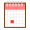 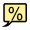 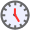 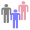 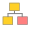 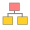 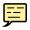 